道徳学習指導案（７）法律違反「違法アップロード・ダウンロード」１　主題名　４－（１）法の遵守２　資料名　情報モラル教室4コマ漫画　法律違反「違法アップロード・ダウンロード」３　主題設定の理由（１）	ねらいとする価値についてYou Tubeに動画を投稿して、多額の広告収入を得るYou Tuberという言葉も一般的になってきた近年、動画をアップロードすることは容易で、小中学生の間でも珍しいことではない。個人情報を流出させたり、他人にいやな思いをさせるような不適切な投稿についても問題は多々あるが、テレビ番組やDVDなどの著作権を侵害したアップロードで逮捕された中学生もいる。その手軽さから安易に法を犯してしまい、事の重大さを理解していないと考えられる。また、平成24年10月1日施行の違法ダウンロード刑事罰化についても合わせて知らせておきたい。（２）　資料について違法アップロードで実際に中学生が逮捕された例をモデルに4コマ漫画を作成した。また、違法アップロードだけでなく違法ダウンロードも平成24年10月1日に刑事罰化されたことを受けて、文化庁の「ダウンロードが刑罰の対象となることについて知っておきたいこと」を使用する。また、中学生が逮捕されたニュース記事も扱いたい。ダウンロードが刑罰の対象となることについて知っておきたいこと（Ｑ＆Ａ）（文化庁）http://www.bunka.go.jp/chosakuken/download_qa/pdf/dl_qa_child_ver2.pdf新聞記事　JCASTニュース　http://www.j-cast.com/2010/06/17069053.html『「神」から転落した中学生 人気マンガ違法アップ 被害額20億円』2010/6/17 20:06４　本時のねらい動画共有サイトの特性を知り、なぜ違法アップロード、違法ダウンロードが罰せられるのかを考え、法を遵守することの大切さを学ばせる。５　準備　情報モラル教室4コマ漫画　法律違反「違法アップロード・ダウンロード」、ワークシート、ホワイトボード、マーカー、キーワード（１）～（３）、マグネット×８個キーワード（１）	「動画共有サイト」インターネット上に動画を投稿できる投稿された動画を見ることができるスマホやコンピュータで手軽に投稿・閲覧ができるキーワード（２）「動画共有サイトのメリット」楽しめる癒されるやり方を知る社会問題を知るキーワード（３）ダウンロードする人がアップロードする行動を助長する６　本時の展開情報モラル教室法律違反「違法アップロード・ダウンロード」著作権者の許可なく動画などをアップロードすることが違法になるのは、なぜでしょうか。どうして、違法ダウンロードも刑事罰化されたのでしょうか。その理由を考えましょう。今日わかったこと、知ったこと、今後はどうしようと思ったか、自分の考えを書きましょう。次の①～④の問いに、とてもそう思う（４）、そう思う（３）、あまり思わない（２）、全く思わない（１）で、自己評価をしましょう。グループで協力できましたか。					【　４・３・２・１　】自分の意見が言えましたか。						【　４・３・２・１　】違法アップロード・ダウンロードについて理解できましたか。		【　４・３・２・１　】今日の授業を受ける前と受けた後で、考えは変わりましたか。		【　４・３・２・１　】(　　)年(　　)組　(　　)番　名前(　　　　　　　　　　　　　)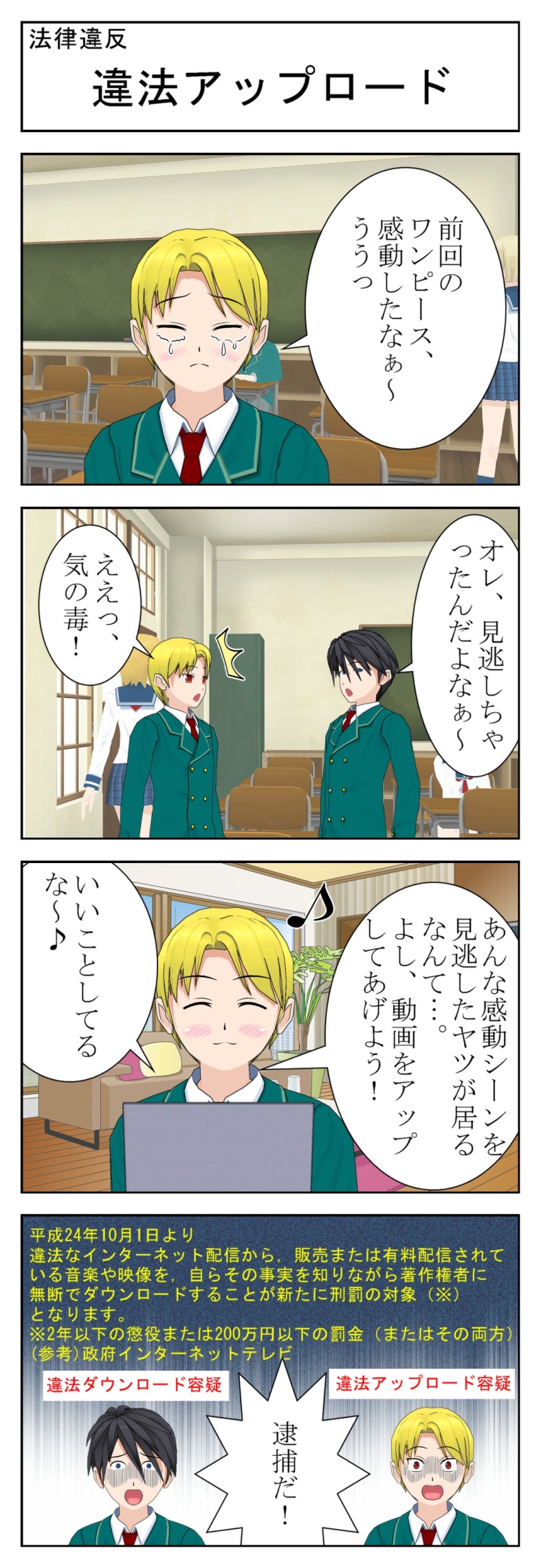 学習活動主な発問と予想される子どもの反応指導上の留意点導入動画投稿サイトの特徴を知る「動画共有サイト」では何ができますか。動画共有サイト上に動画を投稿できる／投稿された動画を見ることができる。スマホやコンピュータで手軽に投稿・閲覧ができます。動画投稿サイトのメリットはどんなことでしょう？楽しめる／癒される／やり方を知る／社会問題を知る生徒の答えが出た後、キーワード（１）を提示する。生徒の答えが出た後、キーワード（２）を提示する。展開情報モラル教室4コマ漫画を読んで、問題点、原因、対策について考える。4コマ漫画を読みましょう。著作権者の許可なく動画などをアップロードすることが違法になるのは、なぜでしょうか。あなたが著作権者になったとして考えて、ワークシートに書き込みましょう。班になって自分の意見を発表し、班としての意見をまとめてください。代表者が発表してください。収入が減る／創作活動で生活を営むことができなくなる／次の作品が生み出せない資料のQ2を読みましょう。平成24年10月1日から、違法ダウンロードも刑事罰化されました。どうして人がアップロードしたものを、ダウンロードすることが刑事罰化されたのでしょう。班で考えましょう。代表者が発表してください。ダウンロードする人がアップロードする行動を助長する。情報モラル教室4コマ漫画　法律違反「違法アップロード・ダウンロード」を配る。ワークシートを配る。ホワイトボードとマーカーを各班に配る。違法ダウンロードが刑罰の対象となることについて知っておきたいこと（Q&A）（文化庁）を配布する。キーワード（３）を提示する。まとめまとめを聞いて、今日の授業を振り返り、自分の考えを書く。今日わかったこと、知ったこと、今後はどうしようと思ったか、自分の考えをワークシートに書きましょう。△発問▲主となる発問◎予想される子どもの反応・その他